VPN使用说明(试用)用户名：上网账号（工号）登录密码：上网账号密码 (注意不是原vpn密码)步骤一：在网页地址栏输入https://vpn.hainnu.edu.cn/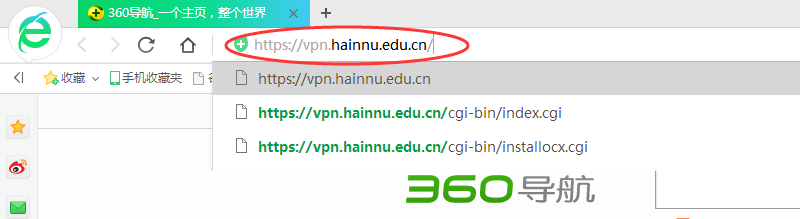 回车进入该网址，当出现以下画面，点击继续访问即可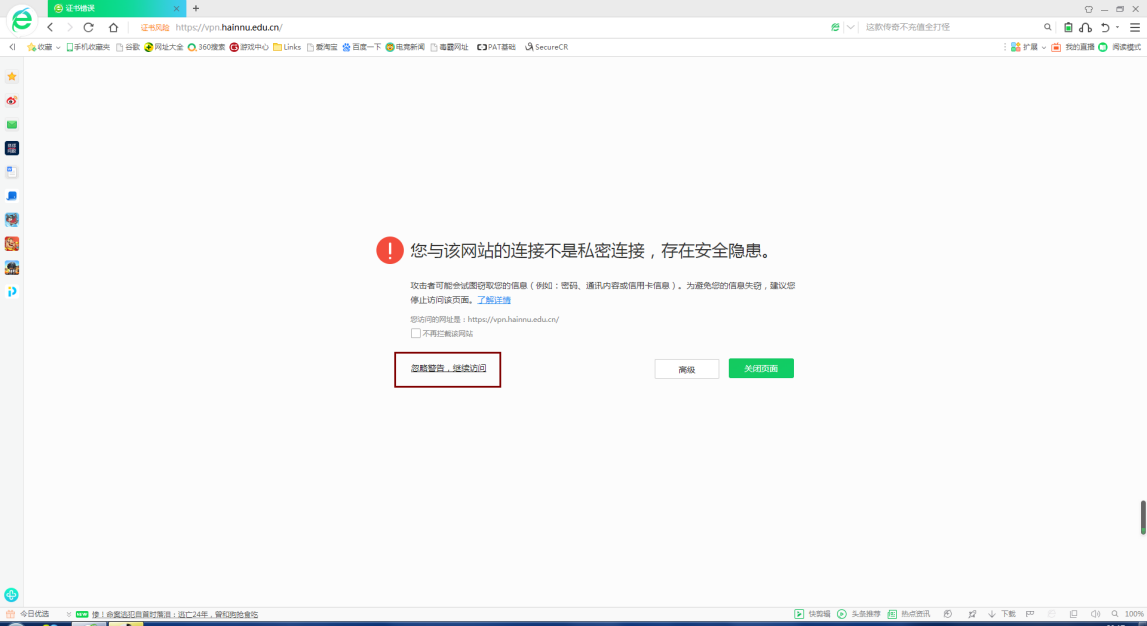 步骤二：如果未安装VPN控件，会出现以下图，点击下载控件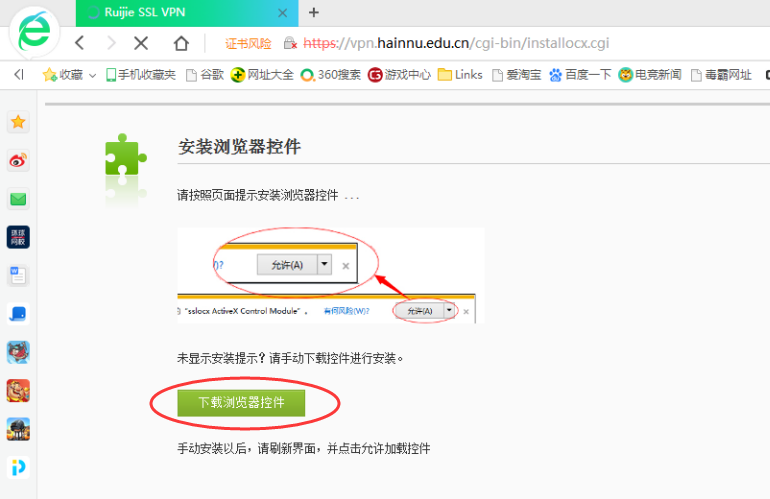 下载完成后点击运行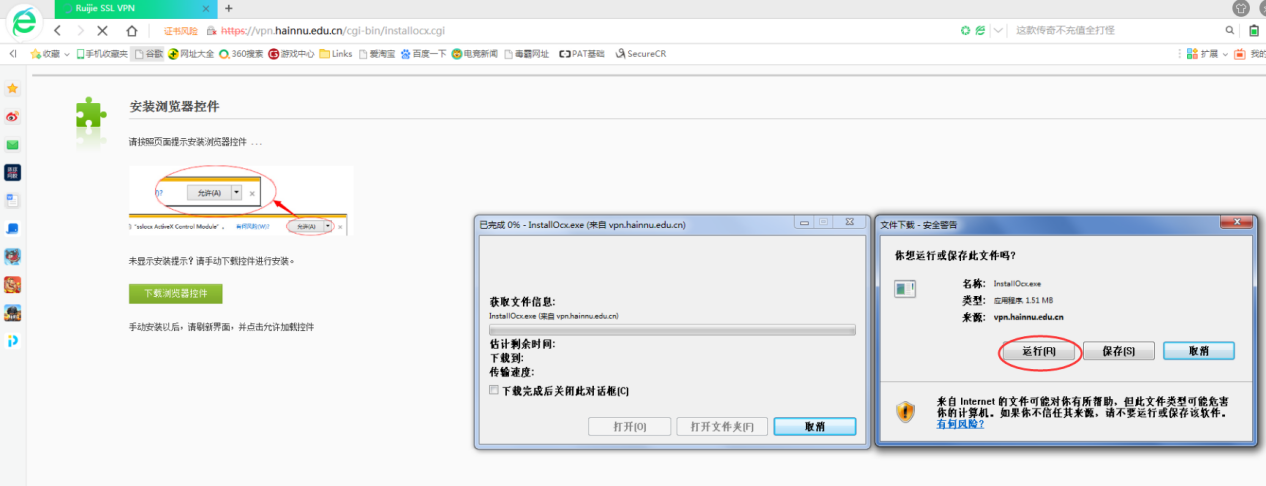 安装完成，点击确定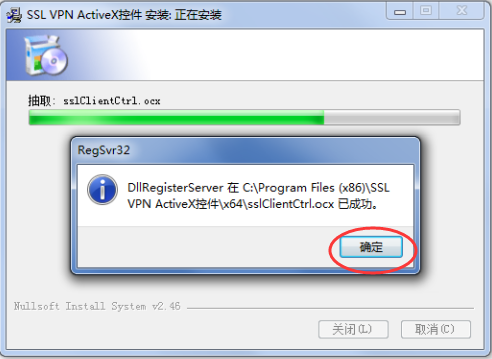 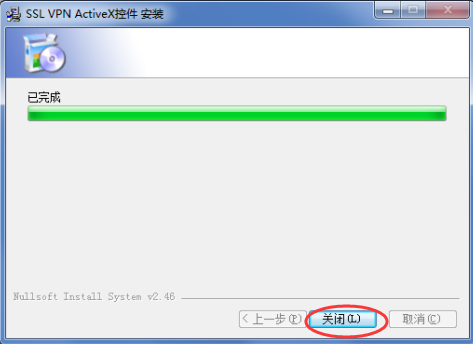 如果不是最新版本的VPN控件，会弹出以下弹窗，需重新下载最新版本，点击确定即可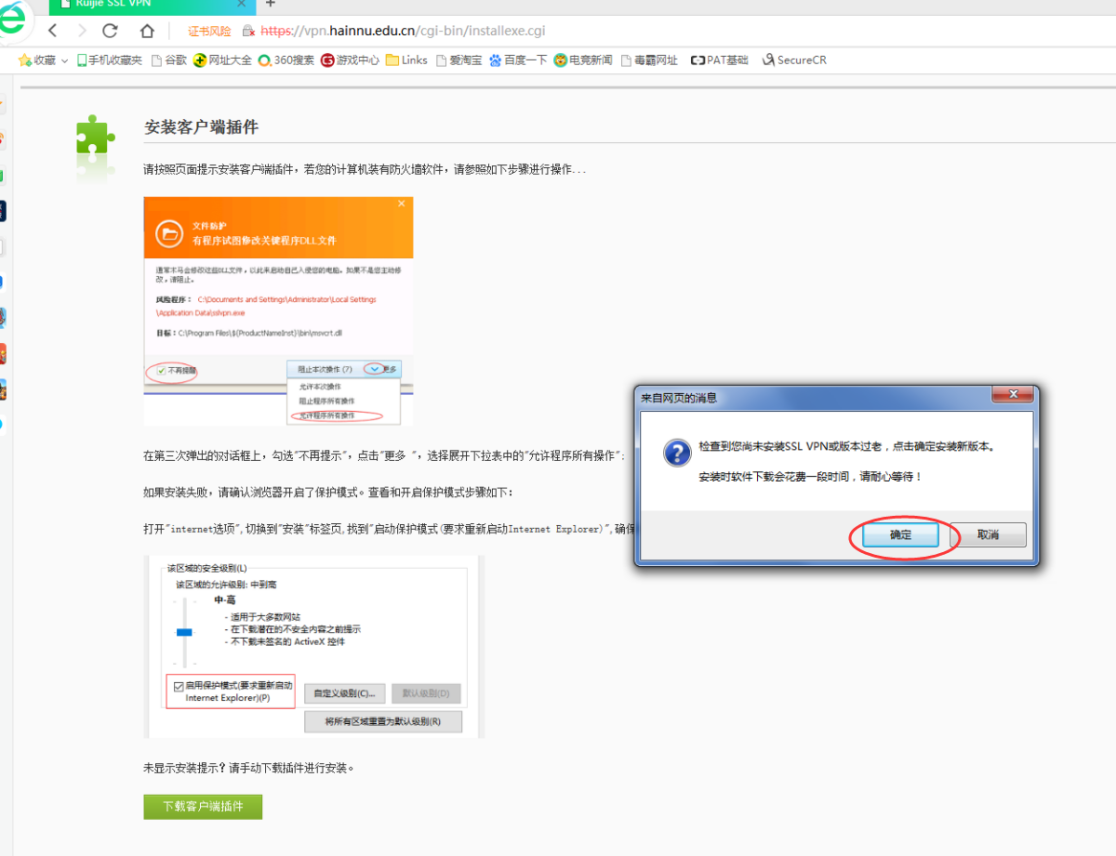 下载完成后出现此弹窗，点击是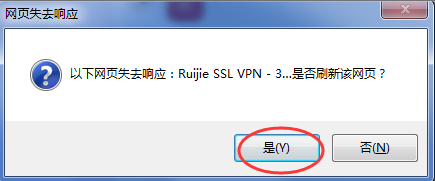 步骤三：点击”用户名口令”登陆VPN。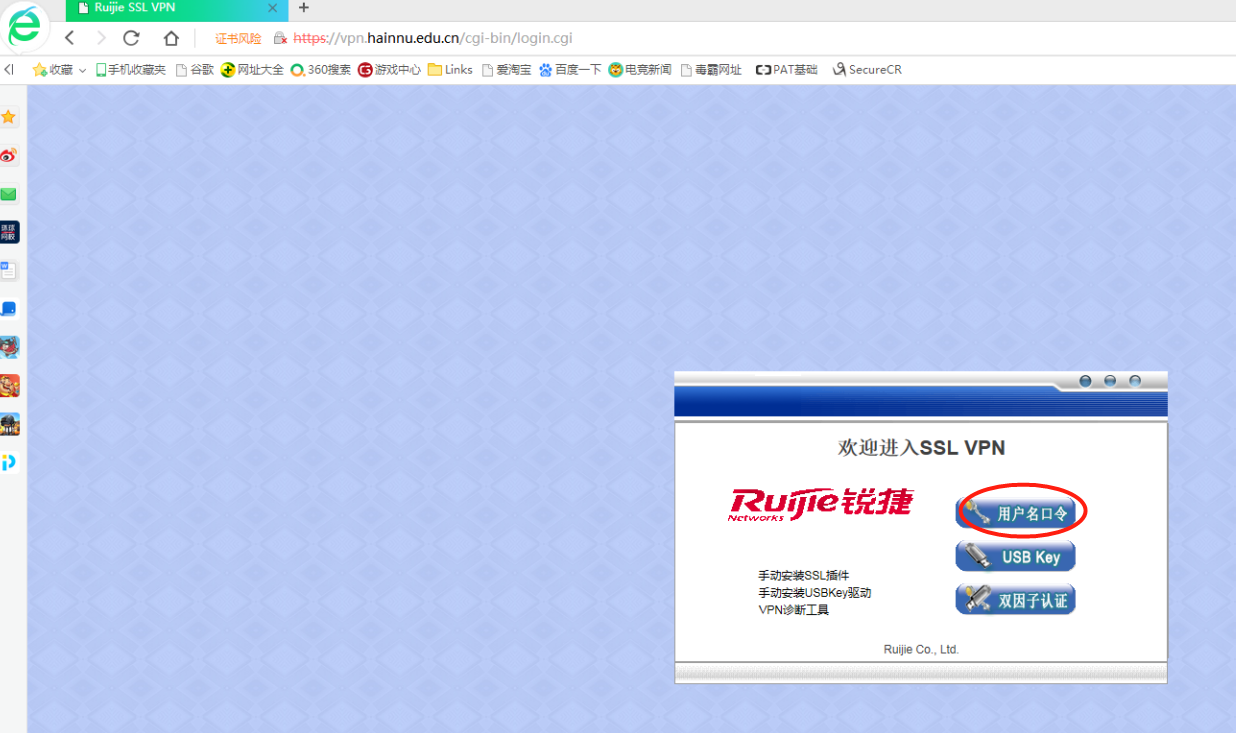 登入VPN，建立通道后即可访问内网。